Муниципальное казённое учреждение«Управление образования»муниципального образования«Боханский район»(МКУ УО МО «Боханский район»)ИНН 3849014640, КПП 3849901001, ОКПО 02106263ПРИКАЗ  « 18»  октября   2023г.             				                   № 145 Об итогах  IX муниципального конкурса чтецов«Детство - счастливая страна»   В соответствии с Положением о  муниципальном конкурсе чтецов среди детей 5- 7 лет «Детство – счастливая страна» и планом работы УО проведен IX муниципальный конкурс чтецов «Детство - счастливая страна».  В конкурсе приняли участие 30 воспитанника из 16 ДОУ, 6 НОШДС. Экспертный совет отметил, что педагогические коллективы района системно  активизируют работу по созданию условий для развития интеллектуальных и творческих способностей одаренных детей, реализации их личностного потенциала, социализации. Конкурс посвящен «Году педагога и наставника». На основании вышеизложенного                                                   ПРИКАЗЫВАЮ:Утвердить протоколы муниципального конкурса чтецов «Детство - счастливая страна» и признать победителями конкурса воспитанников МБДОУ,  НОШДС:Победитель: Шамсемехаметова Юлия Боханский д/с №1 (вос-ль Корнило Л.Н.)I место – Улаханов Валера Боханский д/с №1 (вос-ль Кунгурова М.С), Агапова Виктория Хандагайская НОШДС (вос-ль Бухаева И.В);II место – Еремеева Аделина Харатиргенская НОШДС (вос-ль Елаева Е.П.), Шагойко Карина Боханский д/с №2 (вос-ль Хабалтуева З. Я.);III место – Сайкова Анастасия  Казачинский д/с (вос-ль Водольчук О. В.), Сигов Святослав Маньковская НОШДС (вос-ль Артына Л.М); В номинации «Лучшее литературное произношение» воспитанники:Победитель Шишкина Анастасия Петрограновская НОШДС (вос-ль Мозжухина М. В.);I место- Митренга Яна Вершининская НОШДС (вос-ль Зелинская З.П.), Евстафьева Аделина Тихоновский д/с (вос-ль Горохова Р. Г);II место- Середкина Ангелина Середкинский д/с (вос-ль Бобовская Е. П.) Плынская Любовь Каменский д/с (вос-ль Краморенко А.Р)В номинации «Самая выразительная речь» воспитанники:Победитель  Шамсемухаметова Юлия Боханский д/с №1 (вос-ль Корнило Л.Н);I место- Евакаева Амина Боханский д/с № 2 (вос-ль Хабалтуева З. Я.), Богданова Карина Александровский д/с (вос-ль Ковалевская Е.В);II место - Губина Ульяна Олонский д/с (вос-ль Замарацких Н. В.)В номинации «Художественный образ» воспитанники:Победитель  Аржаникова Юлия Тарасинский д/с (вос-ль Бутуханова Н. А.)I место- Бодоев Дмитрий Хохорский д/с (вос-ль Аршанова Э.В), Варенов Павел Тихоновский д/с (вос-ль Горохова Р.Г.) ;II место – Духовников Марк Буретский д/с (вос-ль  Ряхина Н. Г. ), Черняев Саша Морозовский д/с (вос-ль Шлыкова Н.В.), Алсаханова Виолета Укырский д/с (вос-ль Кузьмина И.В.) В номинации «Самый обаятельный» воспитанники:Победитель  Марактаева Арина Дундайский д/с (вос-ль Няголова Е.И);I место- Балко Ксения Боханский д/с №3 (вос-ль Шамсемухаметова Н. В.), Васильченко Злата Шунтинская НОШДС  (вос-ль Мищенко Т. В.);II место – Багаева Анна (вос-ль Наймонова Т. А.)  , Мушкирова Нэлли  Ново-Идинский  д/с (вос-ль Жукова Л.М.), Филимонова Ева Олонский д/с (вос-ль Васильева И. Н.)2. Объявить благодарность за четкую, качественную организацию муниципального конкурса в МБДОУ «Олонский д/с»: заведующему Казаковой И.В., заместителю заведующего по ВР Агафоновой К. В., Щербаковой Л.П. завхозу, Хасановой О.С. музыкальному руководителю, Замарацких Н.В. инструктору по физической культуре.3. Объявить благодарность за качественную  работу в составе экспертного совета экспертам   муниципального конкурса: Павловой Т. С., специалисту  по ДО – председателю экспертного совета; Поповой Т. И, режиссеру детского театра «Чирочки» МБУК СКЦ МО «Олонки »  – член совета; Купряковой О.В., воспитателю МБДОУ «Олонский д/с» – эксперту совета; Бельковой С. И., педагогу дополнительного образования МБОУ ДДТ- эксперту совета; Вантеевой М. Н., заместителю заведующего по ВР МБДОУ «Ново - Идинский дс» – эксперту совета;4. Заведующим ДОУ довести результаты муниципального конкурса до педагогов, родителей  ДОУ, принявших активное участие в муниципальном  конкурсе.5. Контроль за исполнением данного приказа возложить на специалиста УО Т.С. Павлову.Начальник УО:                                     Л.С. Буяева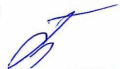 